20 temas para escribir o para conversar en cuarto básico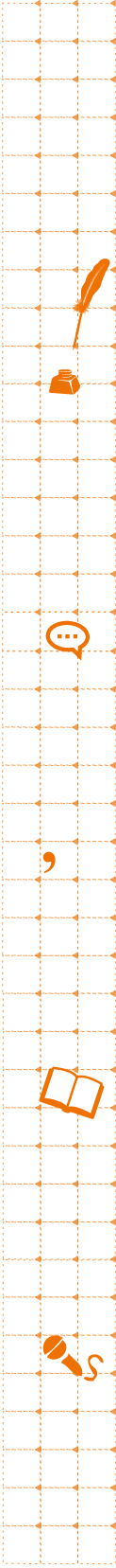 1. El mejor día de mi vida2. Un día muy extraño3. Mi colegio ideal4. El lugar del colegio que más me gusta5. El lugar del colegio que menos me gusta6. Carta al director del colegio7. Carta a un niño de otra ciudad8. Memorias de un perro o de un gato callejero, o de una paloma de una plaza.9. Si yo fuera… (carabinero, médico, marino,  profesor, arqueólogo, explorador, vendedor, escritor, etc.)10. Tengo pena...11. Me gustaría ayudar a....12. Lo que más me gusta de mí13. Cómo es mi... (padre, madre, abuelo, abuela, tío, tía...)14. Yo quiero ser…15.  Una extraña visita16.  Me transformo17. Con una varita mágica…(o poderes mágicos)18. Entrevista imaginaria al autor o a un personaje de un libro. 19. Me gustaría saber más de ....20. Una mala noticia